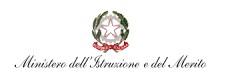 ISTITUTO COMPRENSIVO DI MARENO DI PIAVE E VAZZOLAVia Cavalieri di Vittorio Veneto, 6 - 31010 MARENO DI PIAVE (TV) Tel. 0438.30037 – C.F. 82003770268 – Cod. Mecc. TVIC83600E e.mail: tvic83600e@istruzione.it  – pec. tvic83600e@pec.istruzione.itIl/La sottoscritto/a                                                                                                       in servizio presso questo Istituto in qualità di   ⁪ Docente  assunto con  contratto a tempo:       indeterminato determinatoessendo stato/a nominato/a⁯ Presidente / ⁯ Segretario / ⁯ Scrutatore di Seggio in occasione delle⁯ elezioni / ⁯ referendum in data                                                                                                       ed avendo espletato tale incarico nelle giornate di ⁯ Sabato ⁯ Domenica ⁯ LunedìC H I E D Edal                                         al                                           = n.            ggArt. 452 del 1991 Corte Costituzionalequale   RECUPERO  della/e giornata/e non lavorative per  l’impegno svolto al seggio elettorale  dichiara di risiedere  durante tale periodo:recapito 	telefono                                                                                 cellulareData                                                                                    firma=======================================================================Riservato all’ufficio SI AUTORIZZA NON SI AUTORIZZA                                                                                                            Il Dirigente Scolastico										Paola GardenalN.B. normativa vigente:Personale con contratto a tempo IndeterminatoPersonale con contratto a tenpo DeterminatoIl Personale ha diritto a restare a casa retribuito nel giorno successivo (se il sabato è lavorativo) o nei 2  giorni  successivi    ( se il  sabato non è lavorativo) , salvo diverso accordo con il Dirigente Scolastico